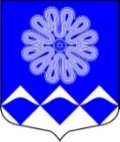 РОССИЙСКАЯ ФЕДЕРАЦИЯАДМИНИСТРАЦИЯ МУНИЦИПАЛЬНОГО ОБРАЗОВАНИЯПЧЕВСКОЕ СЕЛЬСКОЕ ПОСЕЛЕНИЕКИРИШСКОГО МУНИЦИПАЛЬНОГО РАЙОНАЛЕНИНГРАДСКОЙ ОБЛАСТИПОСТАНОВЛЕНИЕот 18 января  2023 года                                                                           № 2д. ПчеваВ соответствии с Бюджетным кодексом Российской Федерации, Федеральным законом Российской Федерации от 06 октября 2003 года № 131-ФЗ «Об общих принципах организации местного самоуправления в Российской Федерации», руководствуясь Порядком формирования, реализации и оценки эффективности муниципальных программ муниципального образования Пчевское сельское поселение Киришского муниципального района Ленинградской области, утвержденным постановлением Администрации Пчевского сельского поселения от 29 октября 2021 года № 67, Администрация муниципального образования Пчевское сельское поселение Киришского муниципального района Ленинградской области  ПОСТАНОВЛЯЕТ:Внести в муниципальную программу «Развитие частей территории муниципального образования Пчевское сельское поселение», утвержденную постановлением администрации муниципального образования Пчевское сельское поселение Киришского муниципального района Ленинградской области от 28.12.2017 г. № 144 следующие изменения:В паспорте Программы строку «Финансовое обеспечение муниципальной программы – всего, в т.ч. по годам реализации» изложить в следующей редакции:1.2. Приложение 4 «План реализации муниципальной программы «Развитие частей территории муниципального образования Пчевское сельское поселение» изложить в редакции, согласно Приложению 1 к настоящему Постановлению.2. Опубликовать настоящее Постановление в газете «Пчевский вестник» и разместить на официальном сайте муниципального образования Пчевское сельское поселение Киришского муниципального района Ленинградской области.3. Настоящее Постановление вступает в силу с даты его официального опубликования.4. Контроль  за исполнением настоящего Постановления оставляю за собой.Глава администрации							Д.Н. Левашов Разослано: в дело-2, бухгалтерия, Комитет финансов Киришского муниципального района, КСП, официальный сайт, газета «Пчевский вестник»Приложение 1к постановлению № 2 от  18.01.2023г.План реализации муниципальной программы«Развитие частей территории муниципального образования Пчевское сельское поселение»О внесении изменений в муниципальную программу  «Развитие частей территории муниципального образования Пчевское сельское поселение», утвержденную постановлением администрации муниципального образования Пчевское сельское поселение Киришского муниципального района Ленинградской области от 28.12.2017 г. № 144 Финансовое обеспечение муниципальной программы – всего, в т.ч. по годам реализацииОбщий объем составляет 23492,28 тыс. рублей, в том числе: 2018 г. – 3746,21 тыс.рублей;2019 г. – 4137,53 тыс.рублей;2020 г. – 3756,19 тыс.рублей;2021 г. – 3911,32 тыс.рублей;2022 г. – 3906,48 тыс.рублей;2023 г. – 4034,55 тыс.рублей;2024 г. – 0 тыс.рублей.Наименование муниципальной программы, подпрограммы, проекта, мероприятияОтветственный за реализацию проекта, мероприятияГоды реализацииПланируемые объемы финансирования(тыс. рублей в ценах соответствующих лет)Планируемые объемы финансирования(тыс. рублей в ценах соответствующих лет)Планируемые объемы финансирования(тыс. рублей в ценах соответствующих лет)Планируемые объемы финансирования(тыс. рублей в ценах соответствующих лет)Планируемые объемы финансирования(тыс. рублей в ценах соответствующих лет)Планируемые объемы финансирования(тыс. рублей в ценах соответствующих лет)Планируемые объемы финансирования(тыс. рублей в ценах соответствующих лет)Наименование муниципальной программы, подпрограммы, проекта, мероприятияОтветственный за реализацию проекта, мероприятияГоды реализациивсегов том числев том числев том числев том числев том числев том числеНаименование муниципальной программы, подпрограммы, проекта, мероприятияОтветственный за реализацию проекта, мероприятияГоды реализациифедеральный бюджетобластной бюджет Ленинградской областиБюджет муниципального образования  Пчевское сельское поселениеБюджет муниципального образования  Пчевское сельское поселениеБюджет муниципального образования  Пчевское сельское поселениепрочие источники1234567778Муниципальная программа «Развитие частей территории муниципального образования Пчевское сельское поселение»Муниципальная программа «Развитие частей территории муниципального образования Пчевское сельское поселение»20183746,210,003564,00182,21182,21182,210,00Муниципальная программа «Развитие частей территории муниципального образования Пчевское сельское поселение»Муниципальная программа «Развитие частей территории муниципального образования Пчевское сельское поселение»20194137,530,003528,80608,73608,73608,730,00Муниципальная программа «Развитие частей территории муниципального образования Пчевское сельское поселение»Муниципальная программа «Развитие частей территории муниципального образования Пчевское сельское поселение»20203756,190,003568,38187,81187,81187,810,00Муниципальная программа «Развитие частей территории муниципального образования Пчевское сельское поселение»Муниципальная программа «Развитие частей территории муниципального образования Пчевское сельское поселение»20213911,320,003559,30352,02352,02352,020,00Муниципальная программа «Развитие частей территории муниципального образования Пчевское сельское поселение»Муниципальная программа «Развитие частей территории муниципального образования Пчевское сельское поселение»20223906,480,003554,9351,58351,58351,580,00Муниципальная программа «Развитие частей территории муниципального образования Пчевское сельское поселение»Муниципальная программа «Развитие частей территории муниципального образования Пчевское сельское поселение»20234034,550,003550,40484,15484,15484,150,00Муниципальная программа «Развитие частей территории муниципального образования Пчевское сельское поселение»Муниципальная программа «Развитие частей территории муниципального образования Пчевское сельское поселение»20240,000,000,00121,09121,09121,090,00ИтогоИтогоИтого23492,280,0021325,782166,502166,502166,500,00Процессная частьПроцессная частьПроцессная частьПроцессная частьПроцессная частьПроцессная частьПроцессная частьПроцессная частьПроцессная частьПроцессная частьКомплекс процессных мероприятий "Развитие населенных пунктов муниципального образования Пчевское сельское поселение Киришского муниципального района Ленинградской области"Администрация Пчевское сельское поселение20222747,250,002500,00247,25247,25247,250,00Комплекс процессных мероприятий "Развитие населенных пунктов муниципального образования Пчевское сельское поселение Киришского муниципального района Ленинградской области"Администрация Пчевское сельское поселение20232840,910,002500,00340,91340,91340,910,00Комплекс процессных мероприятий "Развитие населенных пунктов муниципального образования Пчевское сельское поселение Киришского муниципального района Ленинградской области"Администрация Пчевское сельское поселение20240,000,000,000,000,000,000,00ИтогоИтогоИтого5588,160,005000,00588,16588,16588,160,00Комплекс процессных мероприятий "Развитие административного центра муниципального образования Пчевское сельское поселение Киришского муниципального района Ленинградской области"Администрация Пчевское сельское поселение20221159,230,001054,901054,90104,330,000,00Комплекс процессных мероприятий "Развитие административного центра муниципального образования Пчевское сельское поселение Киришского муниципального района Ленинградской области"Администрация Пчевское сельское поселение20231193,640,001050,401050,40143,240,000,00Комплекс процессных мероприятий "Развитие административного центра муниципального образования Пчевское сельское поселение Киришского муниципального района Ленинградской области"Администрация Пчевское сельское поселение20240,000,000,000,000,000,000,00ИтогоИтогоИтого2352,870,002105,302105,30247,570,000,00